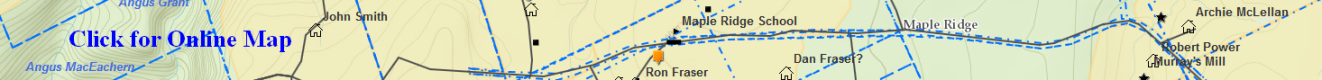 MacGillivray_Family(Vamy) – (Eigg Mountain Settlement History)“Three brothers of MacGillivrays (Vamy) came from Dunmaglass, Scotland, to Dunmaglass, in Antigonish County. A fourth brother settled at Brown’s Mountain” Rankin page 279Margaret Gillis, the widow of William Gillis, left a will written in 1829 that outlined the MacGillivray (Vamy) family. She mentioned five brothers. Margaret was herself a MacGillivray (Vamy) sister to the four brothers who settled in the area. Probate file A-23 page 200/565 Antigonish Estate File 1819-1837. Margaret left money to Duncan and Margaret the children of her brother Duncan MacGillivray – to the heirs of her late brother John MacGillivray as well as Donald and Hugh John’s sons and his “infant orphan” daughter Margaret – to her brother Hugh MacGillivray and his daughters Sally and Mary and her brother Angus MacGillivray and to the heirs of her late brother William MacGillivray and his daughters - Sally MacGillivray, Mary MacDonald, Catherine MacDonald and Mary MacLellan.Brown’s Mountain Vamy MacGillivrayAngus MacGillivray (dead by 1871) married Sarah “Sally” (b. 1810 – d. by 1901)1871 Census Arisaig District Division 2 # 112 1881 Census Arisaig District # 141891 Census Arisaig District # 24William MacGillivray (b. 1831-d. 1895) last will and testament page 290/471 Antigonish Will Book 1883-1905 probate file A-984 page 85/696 Antigonish Estate File 1894-1896 lived at “Back Settlement Knoydart” or “rear settlement”. William married Isabella (b. 1850) born in Cape Breton.Angus MacGillivray (b. 1835)Catherine MacGillivray (b. 1837-d. 1921) died at Lourdes, Pictou County “d/o Angus Brown’s Mountain” The Casket obituary.This family is possibly the “A. McGillivray” on the Church map near the marble quarry and proposed road on Brown’s Mountain.Donald MacGillivray (b. 1793-d. 1859) married Margaret MacDonald (b. 1806-d. 1863)Angus MacGillivray (Vamy) (b. 1829-d. 1903) married Sarah Margaret MacGillivray (b. 1828 – d. 1900) born at South River d/o Angus “Bridge” MacGillivray1871 Census Arisaig District Division 2 # 341881 Census Arisaig District # 1841891 Census Arisaig District # 781901 Census Arisaig District # 64		Donald MacGillivray (b. 1860) farmer		Angus MacGillivray (b. 1862)William B MacGillivray (b. 1864) farmer married Ann MacDonald (b. 1870-d. 1945) died at McAra’s Brook Obit		1911 Census Arisaig District # 69		1921 Census Arisaig District # 10			Sarah MacGillivray (b. 1905)			Margaret MacGillivray (b. 1907)			Mary Ann MacGillivray (b. 1909)			Angus Hugh MacGillivray (b. 1910)		Margaret MacGillivray (b. 1869)		Roderick MacGillivray (b. July 1870) farmerDonald “D” MacGillivray (b.1832-d. October 6, 1917) carpenter born at Summerville probate file A-2287 page 852/1260 Antigonish Estate File 1928-1930 married Catherine MacVicar (b.1842) born Merigonish d/o Charles and Margaret McVicar married November 25, 1873 at Lismore NSVS1881 Census Arisaig District # 21891 Census Arisaig District # 171901 Census Arisaig District # 801911 Census Arisaig District # 601921 Census Arisaig District # 80		Margaret MacGillivray (b.1874) married Dan MacPherson LourdesDonald “Dan” Ronald “Donald R” MacGillivray (b.1876-d. 1935) last will and testament page 145/539 Antigonish Will Book 1925-1956 married Catherine “Cassie” Gillis (b. 1886) d/o Donald Gillis and Isabella MacDonald married November 25, 1913 at Arisaig NSVS – inherited farm from his father at Dunmaglass. He left the farm to his wife in his will.1921 Census Arisaig District # 53	Mary E MacGillivray (b. 1914)	Catherine MacGillivray (b. 1916)Margaret MacGillivray (b. 1917) married John Andrew MacLellan (b. 1920-d. 2013) Big Marsh	Catherine T MacGillivray (b. 1919)	Donald MacGillivray (b. 1919)		Elena MacGillivray (b.1880) Hughena (Catherine) MacGillivray (b.1885) married Angus A MacDonald ArdnessAngus MacGillivray (Vamy) (d. 1831) married Ann	Alexander MacGillivray	William MacGillivray	John MacGillivray	Donald MacGillivray	Sarah MacGillivray	Peggy MacGillivray